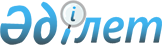 Об образовании избирательных участков
					
			Утративший силу
			
			
		
					Решение акима города Риддера Восточно-Казахстанской области от 23 ноября 2011 года N 42. Зарегистрировано управлением юстиции города Риддера Департамента юстиции Восточно-Казахстанской области 28 ноября 2011 года за N 5-4-158. Утратило силу (письмо акима города Риддера от 27 декабря 2012 года № 2-22-9221)

      Сноска. Утратило силу (письмо акима города Риддера от 27.12.2012 № 2-22-9221).      Примечание РЦПИ.

      В тексте сохранена авторская орфография и пунктуация.      На основании статьи 23 Конституционного Закона Республики Казахстан от 28 сентября 1995 года «О выборах в Республике Казахстан», руководствуясь пунктом 2 статьи 33 Закона Республики Казахстан от 23 января 2001 года «О местном государственном управлении и самоуправлении в Республике Казахстан», в целях создания максимального удобства для избирателей и с учетом местных и иных условий, аким города Риддера РЕШИЛ:



      1. Образовать избирательные участки для организации и проведения выборов на территории города Риддера согласно приложению к настоящему решению.

      2. Контроль за исполнением настоящего решения оставляю за собой.



      3. Настоящее решение вводится в действие по истечении десяти календарных дней после дня его первого официального опубликования.

       Аким города Риддера                        М. Сапаргалиев      Согласовано:      Председатель Риддерской

      городской территориальной

      избирательной комиссии

      Восточно-Казахстанской области             В. Русин

 

                                                 23 ноября 2011 года.

Приложение

к решению акима

от 23 ноября 2011 года № 42
					© 2012. РГП на ПХВ «Институт законодательства и правовой информации Республики Казахстан» Министерства юстиции Республики Казахстан
				 Участок № 122

Неполная средняя школа № 9, ул. Индустриальная, 15Село Ливиноулица Сокольная дома № № 1, 21, 25, 26, 37, 39, 54, 64;

улица Октябрьская дом № 19;

улица Пролетарская дома № № 1, 5, 8, 10, 11, 13, 14, 16, 17, 18, 21, 22, 23, 25, 26, 27, 29, 31, 35, 36, 37, 38, 40, 44, 46, 49, 50, 51, 54, 57, 59, 61, 62, 63, 64, 65, 66, 67, 68, 71, 72, 75, 76, 81;

улица Тюменская дома № № 3, 5, 6, 12, 14;

улица Боковая дома № № 1, 2, 3, 4, 5, 6, 9, 10, 11, 14, 15, 16, 21, 23, 25, 27, 29, 31, 33;

улица Ойротская дома № № 1, 4, 5, 7, 8, 9, 10, 11, 12, 14, 19, 21, 22, 23, 24, 26, 27, 29, 30, 34, 35, 36, 37, 43, 44, 45, 46, 48, 49, 51, 52, 54, 56, 65, 67, 93, 95;

улица Малая Таловка дома № № 2, 6, 7, 9, 11, 12, 15, 16, 19, 20, 21, 22, 23, 24, 25, 27, 29, 31, 39, 41;

улица Таловская дома № № 1, 6, 7, 8, 9, 10;

улица Пушкина дома № № 1, 3, 5, 6, 7, 8, 9, 10;

улица Трудовая дома № № 1, 2, 6, 7, 10, 12, 13, 14, 16, 17, 18, 19, 21, 22, 23, 24, 26, 28, 29, 30, 32, 34, 36, 37, 39, 41, 43, 44, 46, 48, 51, 54, 55, 61, 62, 64, 65, 66, 68, 69, 71, 73, 75, 77, 79;

улица Крупской дома № № 1, 2, 6, 9, 10, 11, 12, 13, 15, 16, 17, 19, 20, 23, 24, 25, 26, 27, 28, 30, 31, 32, 34, 35, 38, 40, 43, 44, 45, 46, 47, 49, 50, 51, 52, 53, 54, 55, 57, 59, 60, 63, 65, 66, 67, 68, 69, 72, 73, 79, 81, 87, 91, 93;

улица Абая дома № № 1, 2, 3, 4, 5, 6, 7, 8, 9, 10, 11, 12, 13, 14, 15, 16, 18, 19, 20, 22, 23, 24, 25, 26, 27, 28, 29, 30, 32, 33, 34, 35, 36, 37, 38, 39, 40, 41, 42, 44, 48;

улица Восточная дома № № 1, 2, 3, 4, 6, 7,8, 9, 10, 11, 12, 13, 14, 15, 16, 18, 20, 21, 22, 24, 25, 27, 28, 29, 30, 31, 32, 33, 34, 35, 36, 37, 42, 44, 46, 48;

улица Индустриальная дома № № 4, 5, 6, 7, 9, 10, 11, 18, 19, 20, 21, 23, 25, 27, 28, 29, 30, 31, 32, 33, 34, 35, 36, 38, 40, 42;

улица Западная дома № № 1, 5, 6, 7, 11, 14, 15, 18, 20, 21, 23, 24, 25, 26, 27, 28, 29, 31, 33, 35, 36, 37, 39, 40, 42, 43, 44, 45, 46, 47, 48, 49, 50;

улица Севастопольская дома № № 2, 3, 4, 8, 13, 16, 20, 21, 22;

улица Чайковского дома № № 1, 2, 4, 5, 6, 8, 12, 13, 14, 16, 19, 20;

улица Вавилова дома № № 2, 3, 4, 7,8, 9, 10, 11, 12, 13, 14;

улица Первомайская дома № № 2, 6;

улица Репина дома № № 1, 3, 4, 6, 7, 8, 9, 10, 11, 12, 13, 14;

улица Дачная дома № № 3, 9, 11;

улица Северная дома № № 2, 3, 5, 6, 13, 15;

улица Кирпичная дома № № 1, 2, 3, 4, 5, 6, 8, 11, 12, 13, 14, 16;

улица Южная дом № 3;

улица Буденного дома № № 3, 8, 10, 11, 12, 14, 15, 16, 18, 19, 20, 21, 22, 23, 24, 25, 26, 28, 29, 30, 31, 32, 33, 34, 35, 36, 37, 39, 40, 41, 43, 44, 45, 46, 48, 49, 51, 52, 54, 55, 58, 59, 60, 63, 65, 66, 69, 71, 73, 77, 89;

улица Зыряновская дома № № 1, 4, 6, 9, 11, 12, 13, 14, 15, 16;переулок Пролетарский дома № № 10, 14, 16, 22, 26, 28, 30, 32;

переулок Первомайский дома № № 1, 3, 4, 10, 11, 13, 14;

переулок Зыряновский дома № № 3, 4, 5, 6, 10, 12;

переулок Восточный дома № № 3, 5, 6, 10, 12;

переулок Школьный дома № № 3, 4, 5, 6, 10, 12;

переулок Индустриальный дома № № 1, 3а, 4, 5, 6;

переулок Вавилова дома № № 5, 6;

переулок Таловский дома № № 1, 2, 3, 5, 13. Участок № 123

Неполная средняя школа № 9, ул. Индустриальная, 15улица Хабаровская дома № № 1, 2, 5, 9, 10, 12, 13, 14, 15, 16, 18, 20, 21, 23, 24, 25, 29, 30, 33, 35, 39, 40, 43;

улица Татарская дома № № 12, 13, 16, 17, 18, 19, 20, 26, 27, 30, 33, 36, 38, 39, 41, 43, 44, 46, 47, 48, 49, 50, 52, 53, 54, 56, 57, 58, 60, 61, 62, 63, 65, 67, 69, 70, 71, 72, 76, 77, 78, 79, 80, 82, 83, 84, 85, 86, 89, 90, 91, 93, 99, 100, 102, 104, 105, 106, 108, 110, 111, 113, 115, 117, 122, 124, 125, 128, 129, 130, 131, 133, 134, 136, 138, 139, 142;

улица 1-я Нагорная дома № № 2, 6, 7, 10, 11, 12, 13, 14, 15, 16, 17, 20, 23, 24, 28, 29, 30, 31, 36, 37, 38, 50, 52, 54, 56, 64, 66, 68, 72, 76, 78, 80, 86;

улица Сибирская дома № № 2, 10, 14, 18, 20, 24;

улица Загородная дома № № 1, 7, 11, 12, 13, 14, 15, 17, 18, 24, 25, 26, 27, 28, 29, 30, 34, 36, 37, 38, 40, 41, 42, 43, 47, 49, 51, 56, 58, 60, 61, 64, 65, 66, 67;

улица Панфилова дома № № 4, 10, 12, 16, 18, 23;

улица Радищева дома № № 2, 4, 6, 7, 8, 10, 11, 12, 14, 15, 16, 17, 18, 19, 21, 22, 23, 24, 25, 26, 27, 28, 30, 32, 35;

улица Парижской Коммуны дома № № 4, 6, 8, 10;

улица Нурсеитова дома № № 1, 3, 5, 7, 8, 10, 11, 13, 15, 16, 18, 24, 25, 27, 28, 29, 34, 35, 37, 39, 40, 41, 43, 44, 45, 46, 48, 49, 51, 55, 56, 58, 60, 61, 63, 67, 69, 71, 75, 77, 79, 81, 83, 85, 87, 89, 91, 93, 97, 103, 105, 107, 109, 111, 113, 115, 117, 119, 125;

улица Полярная дома № № 15, 19, 23, 26, 27, 28, 31, 32, 33, 34, 35, 36, 38, 40, 41, 43, 46, 45, 48, 49, 51, 55, 57, 58, 59, 61, 62, 64, 65, 66, 67, 70, 71, 72, 73, 74, 77, 82, 84, 86, 92, 94, 96, 98, 100, 102, 104, 106, 108, 110, 114, 120, 124;

улица Советская дома № № 1, 3, 5, 8, 10, 13, 15, 16, 17, 18, 24, 26, 27, 36, 42, 43, 44, 50, 51, 52, 56, 58, 64, 66, 70, 74, 80, 82;

улица 1-я Стахановская дома № № 1, 3, 10;

улица 2-я Стахановская дома № № 2, 4, 5, 6, 7, 9;

улица 3-я Стахановская дома № № 1, 10;

улица Ударная дома № № 3, 4, 5, 8, 13, 14, 17, 18, 19, 20, 21, 23, 25;

улица Достоевского дома № № 1, 2, 5, 7, 8, 10, 11, 12, 15, 16, 24, 28;

улица Коминтерна дома № № 1, 3, 4, 9, 10, 13, 15, 17, 18, 19, 21, 22, 23;

улица Красноармейская дома № № 5, 6, 7, 8, 9, 10, 11, 12, 13, 14, 16, 17, 18, 19, 21;

улица Байкальская дома № № 2, 3, 4, 5, 16;

улица 8 Марта дома № № 4, 6, 9, 11, 13, 14, 15, 16, 18, 19, 20, 22, 24, 26, 32, 34, 35, 36, 37, 44, 46, 50;

улица Интернациональная дома № № 4, 6, 9, 11, 13, 14, 15, 16, 18, 19, 20, 22, 24, 26, 32, 34, 35, 36, 37, 44, 46, 50, 52;

улица Суворова дома № № 2, 3, 9, 11, 13, 14, 16, 19, 20, 21, 23, 26, 31;

улица Свинцовая дома № № 2, 4, 8, 10, 12, 18, 30, 34, 36, 40, 42, 44, 46, 54, 56, 58, 60, 62, 64;

улица 1-я Свинцовая дома № № 12, 15, 17, 19, 22, 23, 25, 27, 28, 30, 33, 34, 35, 36, 38, 40, 42, 44, 47, 50;переулок Татарский дома № № 3, 4, 6, 8, 12, 14, 16, 18, 20;

переулок Загородный дома № № 6, 8, 10, 12;

переулок Полярный дома № № 4, 5, 8, 9, 10, 11, 12, 13, 16, 17, 19, 21, 25, 27, 28, 29;

переулок Свинцовый дома № № 2, 3, 4, 5, 7, 12, 14, 15, 16, 19, 23. Участок № 124

Военизированный горноспасательный отряд,

ул. Горноспасательная, 25улица Горноспасательная дома № № 1, 2, 3, 4, 5, 6, 7, 18, 19, 22, 24, 26, 28, 30, 31, 32, 34, 36, 37, 38, 39, 40, 41;

улица Рабочая дома № № 8, 9, 10, 11, 12, 13, 14, 16, 18, 19, 20, 21, 22, 23, 24, 25, 26, 28, 29, 30, 31, 32, 33, 34, 35, 36;

улица Пионерская дома № № 46, 47, 50, 51, 52, 53, 54, 56, 57, 59, 60, 61, 62, 63, 64, 65, 66, 67, 68, 69, 70, 71, 73, 75;

улица Базовая дома № № 49, 50, 51, 52, 53, 54, 55, 56, 57, 58, 59, 60, 61, 62, 63, 64, 65, 66, 67, 68, 69, 70, 71, 72, 73, 74, 75, 76, 77, 78, 79, 80, 81, 82, 83, 84, 85, 86, 87, 88, 89, 90, 91, 92, 93, 94, 95, 96, 97, 98, 99, 100, 101, 102, 103, 104, 105, 106, 107, 108, 109, 110, 111, 112, 113, 114, 115, 116, 117, 118, 119, 120, 121, 122, 123, 124, 125, 126, 127, 128, 129, 130, 131, 132, 133, 134, 135, 136, 137, 138, 139, 140, 141, 142, 144, 173, 176, 177, 178, 179, 180, 181, 182;

улица Журавлихинская дома № № 4, 5, 6, 7, 8, 9, 10, 11, 12, 13, 14, 15, 16, 18, 20;

улица Тишинская дома № № 9, 10, 13, 14, 15, 16, 17, 19, 20, 21, 22, 23, 24, 25;

улица Озерная дома № № 3, 4, 5, 6, 7, 8, 9, 10, 11, 12, 13, 14, 15, 16, 17, 18, 20, 24, 26, 28;

улица Заречная дома № № 3, 4, 5, 6, 7, 8, 9, 10, 11, 12, 13, 14, 15, 16, 17, 18, 19, 20, 21, 22, 23, 24, 25, 26, 27, 28, 29, 30, 31, 32, 33, 34, 35, 36, 37, 38, 39, 40, 41, 42, 43, 44, 45, 46, 47, 48, 50, 52;

улица К. Маркса дома № № 3, 4, 6, 9, 10, 12, 11, 12, 13, 14, 15, 16, 17, 21, 22, 23, 24, 28, 31, 32, 33, 36, 37, 38, 39, 40, 43, 45;

улица Ф. Энгельса дома № № 19, 20, 21, 22, 23, 24, 25, 26, 27, 29, 30, 31, 32, 33, 34, 35, 36, 37, 38, 39, 40, 41, 42, 43;

улица Водопьянова дома № № 5, 8, 10, 12, 13, 14, 15, 16, 17, 18, 19, 20, 21, 22, 24, 26, 29, 32, 38, 40;

улица Ушакова дома № № 11, 12, 14, 16, 18, 20, 22, 24;

улица Лениногорская дома № № 23, 24, 25, 26, 27, 28, 29, 30, 31, 33, 34, 35, 36, 38, 40, 41, 43, 45, 47, 48, 49, 50, 51, 53, 56, 57, 59, 60, 61, 62, 63, 64, 65, 66, 69, 70, 71, 72, 73, 74, 76, 77, 78, 80, 83, 84, 85, 86, 87, 88, 89, 90, 92, 93, 94, 95, 97, 99, 100, 101, 102, 103, 105, 107, 108, 109, 112, 113, 115, 117, 118, 120, 121, 122, 123, 127, 129, 133, 135;

улица Кавказская дома № № 4, 6, 7, 8, 14;

улица Лесная дома № № 2, 3, 7, 8, 9, 17, 24, 28, 30, 35, 36, 38, 40, 42, 46;

улица Подгорная дома № № 4, 5, 6, 7, 9, 19, 20;

улица Пугачева дома № № 4, 5, 6, 7, 8, 9, 10, 11, 12, 13, 14, 15, 16, 17, 18, 19, 20, 21, 22;

улица Средняя дома № № 1, 2, 3, 20;

улица Марата дома № № 4, 6, 7, 9, 10, 12;переулок Тишинский дома № № 13, 15;

переулок Рабочий дом № 5;

переулок Пугачева дома № № 4, 5, 6, 8, 10, 12, 13, 14, 16, 18, 22, 24;

переулок Лениногорский дом № 8;

переулок Лесной дом № 1;

переулок Пионерский дома № № 2, 4, 6, 8, 14, 16, 18, 22;

переулок Ф. Энгельса дома № № 2, 3, 4, 5, 6, 7, 8, 9, 10, 11, 12;

переулок К. Маркса дома № № 1, 2, 3, 4, 5, 6. Участок № 125

Средняя школа № 12, ул. Курека, 25улица Пионерская дома № № 4, 5, 6, 8, 11, 13, 14, 15, 16, 21;

улица Пожарная дом № 3;

улица Новая дома № № 6, 8, 10, 12, 16, 18;

улица Р. Люксембург дома № № 1, 2, 3, 4, 5, 6, 7, 8, 9, 10, 11, 12, 13, 14, 15, 16, 17, 18, 19, 20, 21, 22, 23, 25, 26, 27, 28, 29, 30, 31, 32, 33, 35, 36, 37, 38;

улица К. Либкнехта дома № № 1, 2, 3, 4, 5, 6, 7, 8, 9, 10, 11, 12, 13, 14, 15, 16, 17, 18, 19, 20, 21, 22, 23, 24, 25, 26, 27, 28, 29, 30, 31, 32, 33, 34, 35, 36, 37, 38, 39, 42, 43, 45;

улица Шишкина дома № № 1, 2, 3, 4, 5, 6, 7, 8, 9, 10, 11, 12, 13, 15, 16, 17, 18, 19, 21, 23, 27, 31, 33, 35, 37, 41;

улица М. Тойчибаева дома № № 3, 4, 5, 6, 7;

улица Базарная дома № № 5, 7;

улица Чкалова дома № № 1, 5, 7;

улица Курека дома № № 3, 4, 5, 6, 7, 8, 9, 10, 11, 12, 14, 15, 16, 17, 18, 19, 20, 21, 22, 23, 24, 25, 26, 27, 28, 29, 30, 31, 32, 33, 34, 35, 36, 37, 38, 39, 40, 42, 44, 45, 46, 48, 52;

улица 9 Мая дома № № 8, 9, 10, 13, 18;

улица Рудничная дома № № 5, 7, 8, 9, 14, 16, 18;

улица Калинина дома № № 2, 3, 4, 5, 8, 9, 10, 11, 12, 13, 14, 16, 17, 18, 19, 20, 21, 22, 23, 24, 25, 26, 27, 28, 29, 30, 31, 32, 33, 34, 35, 36, 37, 38, 39, 40, 41, 42, 43, 44, 46, 48, 50, 52;

улица Куйбышева дома № № 2, 3, 4, 5, 6, 7, 8, 9, 10, 11, 13, 14, 16, 18, 20, 21, 22, 26, 28, 29, 30, 32;

улица Кузнечная дома № № 3, 4, 5, 6, 7, 8, 9, 10, 11, 12, 13, 14, 15, 16, 17, 18, 19, 20, 22, 23, 24, 25, 26, 27, 28, 29, 30, 31, 32, 33, 34, 35, 36, 37, 38;

улица К. Цеткин дома № № 2, 3, 4, 5, 6, 7, 8, 9, 10, 11, 12, 13, 14, 15, 16, 17, 18, 19, 20, 21, 22, 23, 24, 25, 26, 27, 29, 30, 31, 32, 33, 34, 35, 36, 37, 38, 39, 40, 41, 42, 43, 44, 45, 46, 47, 48, 49, 50, 52, 54, 56;

улица Боровая дома № № 4, 6, 8, 10, 12, 14, 16, 18, 20, 22, 24, 26, 28, 30, 32, 34, 36, 38, 40, 42, 44, 46, 48, 50, 52, 54, 56, 58, 60;

улица Клубная дома № 4;переулок Филипповский дома № № 3, 4, 5, 6, 7, 8, 9, 10, 11, 12, 13;

переулок Нижний дома № № 4, 16, 17, 18, 20, 22, 24, 26, 28, 30, 36, 38, 40, 42, 44, 46;

переулок Кузнечный дома № № 3, 6, 8. Участок № 126

Многопрофильная школа-гимназия «Шанырак», ул. Победы, 1улица Пионерская дома № № 23, 24, 25, 27, 28, 29, 30, 31, 32, 33, 34, 35, 36, 37, 38, 39, 40, 41, 42, 43, 44, 45;

улица Садовая дома № № 1, 2, 3, 4, 5, 6, 7, 8, 9, 10, 11, 12, 13, 14, 15, 16, 17, 18, 19, 20, 21, 25, 26, 27, 28, 29, 30, 31, 32, 33, 34, 35, 36, 37, 38, 39, 40, 41, 42, 43, 44, 45, 46, 47, 48, 49, 50, 51, 52, 53, 54, 55, 56, 58, 60, 62, 64, 66, 70, 71, 72, 73, 74, 75, 76, 77, 78, 79, 80, 81, 82, 83, 84, 85, 86, 87, 88;

улица Ташкентская дома № № 1, 2, 3, 5, 6, 7, 8, 9, 10, 11, 12, 13, 14, 16, 17, 18, 19, 20, 21, 22, 23, 24, 25, 26, 27, 28, 29, 30, 31, 32, 33, 34, 35, 36, 37, 38, 39, 40, 41, 42, 43;

улица Колхозная дома № № 2, 3, 4, 5, 6, 7, 8, 9, 10, 11, 12, 13, 14, 15, 16, 17, 18, 19, 20, 21, 22, 23, 24, 26, 32;

улица Быструшинская дома № № 2, 3, 4, 5, 6, 7, 8, 9, 10, 11, 12, 13, 14, 15, 16, 17, 18, 19, 20, 22, 23, 25, 26, 27, 28, 29, 30, 32, 33, 34, 36, 37, 38, 39, 40, 41, 42, 43, 44, 45, 46, 47, 48, 49, 50, 51, 52, 53, 54, 55, 56, 57, 58, 59, 60, 61, 62, 63, 64, 65, 66, 67, 68, 69, 70, 71, 72, 73, 74, 75, 76, 77, 78, 79, 80, 81, 82, 83, 84, 85, 86, 87, 88, 89, 90, 91, 92, 93, 94, 96, 98, 100, 104, 106, 108;

улица Котовского дома № № 1, 2, 3, 4, 5, 6, 7, 8, 9, 10, 11, 12, 13, 14, 15, 16, 17, 18, 19, 20, 21, 22, 23, 24, 25, 26;

улица Хариузовская дома № № 1, 2, 3, 4, 5, 6, 7, 8, 9, 10, 11, 12, 13, 14, 15, 16, 17, 18, 19, 20, 21, 22, 23, 24, 25, 26, 27, 28, 29, 30, 31, 32, 33, 34, 35, 36, 37, 38, 39, 40, 41, 42, 43, 44, 45, 46, 47, 48, 49, 50, 51, 52, 53, 54, 55, 56, 57, 58, 59, 60, 61, 62, 63, 64, 65, 66;

улица Змеиногорская дома № № 1, 2, 3, 4, 5, 6, 7, 8, 9, 10, 11, 12, 13, 14, 15, 16, 17, 18, 19, 20, 21, 22, 23, 24, 25, 26, 27, 28, 29, 30, 31, 32, 33, 34, 35, 36, 37, 38, 39, 40, 41, 42, 43, 44, 45, 46, 47, 48, 49, 50, 51, 52, 53, 54, 55, 56, 57, 58, 59, 60, 61, 62, 63, 64, 65, 66, 69, 70, 71;

улица Базовая дома № № 1, 2, 3, 4, 5, 6, 7, 8, 9, 10, 12, 13, 14, 15, 16, 17, 18, 19, 20, 21, 22, 23, 24, 25, 26, 27, 28, 29, 30, 31, 32, 33, 34, 35, 36, 37, 38, 39, 40, 41, 42, 43, 44, 45, 46, 47, 48, 49, 50, 51, 52, 53, 54, 55, 56, 57, 58, 59, 60;

улица Комсомольская дома № № 1, 2, 3, 4, 5, 6, 7, 8, 9, 10, 11, 12, 13, 14, 15, 16, 17, 18, 19, 20, 21, 22, 23, 24, 25, 26, 27, 28, 29, 30, 31;

улица Гризодубовой дома № № 1, 2, 3, 4, 5, 6, 7, 8, 9, 10, 11, 12, 13, 14, 15, 16, 17, 18, 19, 20, 21, 22, 23, 24, 25, 26, 27, 28, 29, 30, 31, 32, 33, 34, 35, 36, 37, 38, 39, 40, 41, 42, 43, 44, 45, 46, 47, 48, 49, 50, 51, 52, 53, 54, 55, 56, 58;

улица Осипенко дома № № 1, 2, 3, 4, 5, 6, 7, 8, 9, 10, 11, 12, 13, 14, 15, 16, 17, 18, 19, 20, 21, 22, 23, 24, 25, 26, 27, 28, 29, 30, 31, 32, 33, 34, 35, 36, 38;

улица Степная дома № № 1, 2, 3, 4, 5, 6, 7, 8, 9, 10, 11, 12, 14, 15, 16, 17, 18, 21, 22, 23, 26, 27, 27а, 28, 29, 30, 31, 32, 33, 34, 35, 36, 37, 38, 39, 40, 41, 42, 43, 45, 47, 48, 49, 52, 54, 58, 60, 64, 66, 70;

улица Риддерская дома № № 24, 25, 26, 27, 28, 29, 30, 31, 32, 33, 34, 35, 36, 37, 38, 39, 40, 41, 42;

улица Кирова дома № № 10/1, 21, 25, 26, 27, 28, 29, 30, 31, 32, 33, 35, 36, 37, 38, 39, 40, 41, 42, 43, 44, 45, 46, 47, 49, 50, 51, 52, 53, 54, 55, 56, 57, 58, 59, 60, 61, 62, 63, 64, 65, 66, 67, 68, 69, 70, 71, 72, 73, 74, 76, 77, 78, 79, 80, 81, 82, 83, 84, 85, 86, 87, 88;

улица Некрасова дома № № 1, 3, 4, 5, 6, 7, 8, 9, 10, 11, 12, 13, 14, 15, 16, 17, 18;

улица Большевистская дома № № 2, 3, 4, 5, 6, 7, 8, 9, 10, 11, 12, 13, 14, 15, 16, 17, 18, 19, 20, 21, 22, 23, 24, 25, 26, 27, 28, 29, 30, 34, 35, 36;

улица Краевая дома № № 3, 5, 7, 9, 10, 11, 12, 13, 14, 15, 16, 17, 18, 19, 20, 21, 22, 23, 31;

улица Серова дома № № 1, 2, 3, 4, 5, 6, 7, 8, 9, 10, 11, 12, 13, 14, 15, 16, 17, 18, 19, 20, 21;

улица Владивостокская дома № № 6, 7, 8, 9, 10, 11, 12, 13, 14;

улица Угловая дома № № 1, 2, 3, 4, 5, 6, 7, 8, 9, 10, 11, 12, 13, 14, 15, 16, 17, 18, 19, 20, 21, 22, 23, 24;

улица Алтайская дома № № 2, 3, 4, 5, 6, 7, 8, 9, 10, 11, 12, 13, 14, 15, 16, 17, 18, 19, 20, 21, 22, 23, 24, 25, 26, 27, 28, 29, 30, 31, 32, 33, 34, 35, 36, 37, 38, 39, 40, 41, 42, 43, 44, 45, 46, 47, 48, 49, 50, 51, 52, 53, 54, 55, 56, 57, 59, 61, 63, 65, 67, 69, 70, 71, 77, 79, 81, 83, 85, 89, 91, 93, 95, 97, 99, 101, 103;

улица Авиационная дома № № 2, 3, 4, 5, 6, 7, 8, 9, 10, 11, 12, 13, 14, 15, 16, 18, 20, 21, 22, 23, 24, 25, 28, 29, 30, 32, 34, 36;

улица Речная дома № № 1, 3, 4, 5, 6, 7, 8, 9, 10, 11, 12, 13, 14, 15, 16, 17, 18, 19, 20, 21, 22, 23, 24, 25, 26, 27, 28;

улица Володарского дома № № 3, 4, 5, 6, 7, 8, 9, 10, 11, 12, 13, 14, 15, 16, 17, 18;переулок Садовый дома № № 2, 3, 4, 5, 6, 8, 10, 12, 14, 16, 18, 19, 20, 22, 24, 26, 28, 29, 30, 32, 34, 36, 38;

переулок Колхозный дома № № 1, 2, 3, 4, 5, 6, 7, 8, 9, 10, 11, 12, 13, 14, 15, 16, 17, 18, 19, 20, 22;

переулок Речной дома № № 3, 4, 5, 6, 7, 8, 9, 10, 11, 12, 13, 14, 15, 16, 17, 18, 19, 20, 21, 22, 23, 24, 25, 27, 29, 30, 31;

переулок Усть-Каменогорский дома № № 1, 2, 3, 4, 5, 6, 7, 8, 9, 10, 11, 12, 14, 15, 17, 18, 19, 20, 21, 22, 23, 26;

переулок Малый дома № № 1, 3, 4, 5, 6, 7, 8, 9, 10, 11, 12, 12а, 13;

переулок Большевистский дома № № 1, 2, 3, 4, 5, 6, 7, 8, 9, 10, 11, 12, 13, 14, 15, 16, 17, 18, 19, 20, 21, 22, 23, 24, 25, 26, 27, 28, 29, 30;

переулок Степной дома № № 3, 4, 5, 8, 9, 10, 11, 12, 13, 14, 15, 16, 17, 18, 19, 20, 21, 22, 23, 24, 25, 26, 27, 28, 29;

переулок Базовый дома № № 2, 3, 4, 5, 6, 7, 8, 9, 10, 11, 12, 13, 14, 15, 16, 17, 18, 19, 20, 21, 22, 23, 25;

переулок Некрасова дома № № 3, 4, 5, 6, 7, 8, 10, 12, 14, 16, 18;

переулок Хариузовский дома № № 1, 3, 5, 7, 9, 11, 13, 15, 17, 19, 21, 23, 25, 27, 29, 31, 33, 35, 37, 39, 43, 45, 47, 49, 51, 53, 55;

переулок Комсомольский дома № № 3, 4, 6, 7, 8, 9, 11, 13, 24, 26, 27, 28;

переулок Алтайский дома № № 3, 4, 5, 6, 7, 8, 9, 10, 11, 12, 14, 16, 18;

переулок Быструшинский дома № № 1, 2, 3, 4, 5, 6, 7, 8, 9, 10, 11, 12, 13, 17;

переулок Риддерский дома № № 4, 5, 6, 7, 8, 9, 10, 11, 12, 13, 15, 16, 17, 18, 19, 20, 21, 22, 24, 26;

переулок Змеиногорский дома № № 3, 4, 5, 6, 7, 8, 9, 10;

переулок Пионерский дома № № 3, 4, 5, 6, 8, 11, 13, 14, 15, 16. Участок № 127

Ботанический сад, ул. Ермакова, 1Село Коноваловкаулица Пригородная дома № № 1, 2, 3, 4, 5, 6, 7, 8, 9, 10, 11, 12, 13, 14, 15, 16, 17, 18, 19, 20, 21, 22, 23, 24, 25, 26, 27, 28, 29, 30, 31, 32, 33, 34, 35, 36, 37, 38, 39, 40, 41, 42, 43, 44, 45, 46, 47, 48, 49, 50, 52, 54, 56, 58, 62, 60, 64, 68, 70;

улица Полевая дома № № 1, 2, 3, 4, 5, 6, 7, 8, 9, 10, 11, 12, 13, 14, 15, 16, 17, 18, 19, 20, 21, 22, 23, 24, 25, 26, 27, 28, 29, 30, 31, 32, 33, 34, 35, 36, 37, 38, 39, 40, 41, 42, 43, 44, 45, 46, 47, 48, 49, 50, 51, 52, 53, 54, 55, 56, 57, 58, 59, 60, 61, 62, 63, 64, 65, 66, 67, 68, 69, 70, 71, 72, 73, 74, 75, 76, 77, 78, 79, 80, 81, 82, 83, 84, 85, 86, 87, 88, 89, 90, 91, 92, 93, 94, 95, 96, 97, 98, 99, 100, 101, 102, 103, 104, 105, 106, 107, 108, 109, 110, 111, 112, 113, 114, 115, 116, 118, 119, 120, 121, 122, 123, 124, 125, 126, 127, 128, 129, 130, 131, 132, 133, 134, 135, 136, 137, 138, 139, 140, 141, 142, 143, 144, 145, 146, 147, 148, 149, 150, 151, 152, 153, 154, 155, 156, 157, 158, 159, 160, 161, 162, 163, 164, 165, 166, 167, 168, 169, 170, 171, 172, 173, 174, 175, 176, 177, 178, 179, 180, 181, 182, 183, 184, 185, 186, 187, 188, 190;

улица Ульбинская дома № № 2, 3, 4, 5, 6, 7, 8, 9, 10, 11, 12, 13, 14, 15, 16, 17, 18, 19, 20, 21, 22, 23, 24, 25, 26, 27, 28, 29, 30, 31, 32, 33, 34, 36, 37, 38, 39, 40, 41, 42, 43, 44, 45, 46, 47, 48, 49, 50, 51, 52, 53, 54, 55, 56, 57, 58, 59, 60, 61, 62, 63, 64, 65, 66, 67, 68, 69, 70, 71, 72, 73, 74, 75, 76, 77, 78, 79, 80, 81, 82, 83, 84, 85, 86, 87, 88, 89, 90, 91, 92, 93, 94, 95, 96, 97, 98, 99, 100, 101, 102, 103, 104, 105, 106, 107, 108, 109, 110, 111, 112, 113, 114, 115, 116, 118, 119, 120, 122, 124, 126, 128, 129, 130, 132, 134, 136, 138, 140, 142, 144, 146, 148, 150, 152, 154, 156, 158;

улица Папанина дома № № 2, 3, 4, 5, 6, 7, 8, 9, 10, 11, 12, 13, 14, 15, 16, 17, 18, 19, 20, 21, 22, 23, 24, 25, 26, 27, 28, 29, 30, 31, 32, 33, 34, 35, 36, 37, 38, 39, 40, 41, 42, 43, 44, 45, 46, 47, 48, 49, 50, 51, 52, 53, 54, 55, 56, 57, 58, 59, 60, 61, 62, 63, 64, 65, 66, 67, 68, 69, 70, 71, 72, 73, 74, 75, 76, 77, 78, 79, 80, 81, 82, 83, 84, 85, 86, 87, 89, 91, 93, 95, 97, 99, 101, 103;

улица Луначарского дома № № 1, 2, 3, 4, 5, 6, 7, 8, 9, 10, 11, 12, 13, 14, 15, 17, 18, 19, 20, 21, 22, 23, 24, 25, 26, 27, 28, 29, 30, 31, 32, 33, 34, 35, 36, 37, 38, 39, 40, 41, 42, 43, 44, 45, 46, 48, 50, 52, 54, 55, 56, 57, 58, 59, 60, 61, 62, 63, 64, 65, 66, 67, 68, 69, 70, 71, 73, 74, 76, 78, 80, 84, 86, 88, 94;

улица Ермакова дома № № 1а, 2, 4, 6, 8, 10, 12, 14;

улица Ботаническая дома № № 2, 3, 4, 5, 6, 7, 8, 9, 11, 13, 15, 17, 19, 22, 24, 35, 37, 38, 39, 40, 41, 42, 43, 44, 45, 46, 47, 48, 49, 50, 51, 52, 53, 54, 55, 56, 57, 58, 59, 60;переулок Полевой дома № № 1, 2, 3, 4, 5, 6, 7, 8, 9, 11, 12, 13, 14, 15, 16, 17, 18, 19, 20, 21, 22, 24, 26, 28, 32, 34, 36, 38, 40, 42, 44, 46, 48, 50, 52. Участок № 128

Неполная средняя школа № 7 ул. Семипалатинская, 58улица Хорева дома № № 1, 2, 3, 4, 5, 6, 7, 8, 9, 10, 11, 12, 13, 14, 15, 16, 18, 19, 20, 21, 22, 23, 24, 25, 26, 27, 28, 29, 30, 31, 32, 33, 34, 35, 36, 37, 38, 39, 40, 41, 42, 43, 44, 45, 46, 47, 48;

улица М. Горького дома № № 1, 2, 3, 4, 5, 6, 7, 8, 9, 10, 11, 12, 13, 14, 15, 16, 17, 18, 19, 20, 21, 22, 23, 24, 25, 26, 27, 28, 30, 31, 32, 33, 34, 35, 36, 37, 38, 39, 40, 42, 44, 46, 48, 49, 50, 52, 54, 56;

улица Казахстанская дома № № 2, 3, 4, 5, 6, 7, 8, 9, 10, 11, 12, 13, 14, 15, 16, 17, 18, 19, 20, 21, 22, 23, 24, 25, 26, 27, 28;

улица Речная дома № № 32, 33, 35, 37, 39, 40, 41, 43, 45, 47, 49, 51, 53, 55, 57, 58, 59, 60, 61;

улица Короткая дома № № 1, 2, 3, 4, 5, 6, 7, 8, 9, 13, 15, 17;

микрорайон «Геолог» дома № № 1, 2, 3, 4, 5, 6, 8, 9, 13, 14, 15, 16, 17, 18, 19, 20, 21, 22, 23, 24, 25, 26, 27, 29, 30, 31, 32, 33, 34, 35, 36, 37, 38, 39, 40, 41, 42, 43, 44, 45, 49, 50;

улица Черепанова дома № № 2, 3, 4, 6, 8, 12, 14, 16, 18, 20, 22, 24, 26, 35, 40, 41, 42, 43, 44, 45, 46, 47, 48, 49, 50, 51, 52, 53, 54, 55, 56;

улица Хариузовская дома № № 66, 67, 68, 69, 70, 71, 72, 73, 74, 75, 76, 77, 78, 79, 80, 81, 82, 83, 84, 85, 86, 87, 88, 89, 90, 91, 92, 93, 94, 95, 96, 97, 98, 99, 100, 101, 102, 103, 104, 105, 106, 107, 108, 109, 110, 111, 112, 113, 114, 115, 116, 117, 118, 119, 120, 121, 122, 123, 124, 125, 126, 127, 128, 129, 130, 131, 132, 133, 134, 135, 136, 137, 138, 139, 140, 141, 142, 143, 144, 145, 146, 148;

улица Семипалатинская дома № № 56, 57, 58, 59, 60, 61, 62, 63, 64, 65, 66, 67, 68, 69, 70, 71, 73, 75, 77, 81, 83, 85, 87, 89, 91, 93, 95, 97, 99, 101, 105, 107, 109, 111, 113, 115, 117, 119, 121, 123, 125, 127, 129;

улица Боровая дома № № 5, 7, 9, 11, 13, 15, 17, 19, 21, 23, 25, 27, 29, 31, 33, 35, 37, 39, 41, 43, 45, 47, 49, 51, 53, 55, 57, 59;

улица Больничная дома № № 1, 2, 5;

улица Лазо дома № № 1, 2, 3, 4, 5, 6, 7, 8, 9, 10, 11, 12, 13, 14, 16;

улица Семашко дома № № 4, 5, 6, 7, 8, 9, 10, 11, 12, 13, 15;

улица Щорса дома № № 3, 4, 5, 6, 7, 8, 9, 10, 11, 12, 13, 14, 15, 16, 18, 20, 22;переулок Семипалатинский дома № № 3, 4, 5, 7, 9, 11, 13, 15, 17, 19, 21, 23, 25;

переулок 1-й Казахстанский дома № № 1, 3, 5, 9, 10, 11, 12, 13;

переулок 2-й Казахстанский дома № № 1, 2, 3, 4, 5, 6, 7, 8, 9, 10, 11, 12, 13, 14;

переулок Хариузовский дома № № 57, 59, 61, 63, 65, 67, 69, 71, 73, 75, 77, 79, 81, 83, 85, 87, 89, 91, 93, 95, 97, 99, 101, 103, 105, 107, 109, 111, 113, 115, 117, 119, 121, 123, 125, 127;

переулок Щорса дома № № 1, 2, 3, 4, 5, 6, 7, 8, 10, 12, 14, 1, 17, 18, 19, 20. Участок № 129

ул. Изобильная, 13Село Верхняя ХариузовкаПригородный сельский округ - село Пригородное:

микрорайон Совхозный дома № № 1, 2, 3, 4, 5, 6, 7, 8, 9, 10, 11, 12, 13, 14, 15, 16, 17, 18, 19, 20, 21, 22, 23, 24, 25, 26, 27, 28, 29, 30, 31, 32, 33, 34, 35, 36;

7 микрорайон дома № № 2, 3, 7, 44, 47, 49, 50, 70, 71, 72, 126, 130;

улица Изобильная дома № № 1, 2, 3, 4, 5, 6, 7, 8, 9, 10, 11, 12, 13, 14, 15, 16, 17, 18, 19, 20, 21, 22, 23, 24, 25, 26, 27, 28, 29, 30, 31, 32, 33, 34, 35, 36, 37, 38;

улица Колчина дома № № 1, 2, 3, 4, 5, 6, 7, 8, 9, 10, 11, 12, 13, 14, 15, 16, 17, 18, 20, 22, 24;

улица Урожайная дома № № 1, 2, 3, 4, 5, 6, 7, 8, 9, 10, 11, 12, 13, 14, 15, 16, 17, 18, 19, 20, 21, 22, 23, 25, 26, 27, 28, 29, 30, 31, 32, 33, 34, 35, 36, 37, 38, 39, 40, 41, 42, 43, 44, 45, 46, 47, 48, 49, 51;

улица Звездная дома № № 1, 2, 5, 8, 9, 19, 21;

улица Совхозная дом № 6. Участок № 130

УВК «Лицей», ул. Кирова, 90улица Семипалатинская дома № № 1, 2, 8, 13, 14, 18;

улица Безголосова дома № № 4, 6, 7, 10, 10а;

улица Станционный городок дома № № 3, 4, 5, 6, 7, 8, 9, 10, 11, 12, 13;

улица Тохтарова дома № № 1, 3, 5, 7;

Проспект Независимости дома № № 1, 2, 3, 4, 4а;

Проспект Гагарина дома № № 2, 4, 15;

улица Кирова дома № № 91, 93;переулок Безголосова дома № . 1, 3, 24, 26, 28, 30, 32, 34. Участок № 131

Школа-гимназия, ул. Тохтарова, 17аулица Чапаева дома № № 17, 23, 25;

улица Семеновой дома № № 1, 2, 3, 4, 5, 6, 7, 8, 9, 10, 12а, 13, 15,21;

улица Тохтарова дома № № 9, 11, 13, 15, 17, 19;

Проезд Космонавтов дома № № 3, 4, 6, 8;

Проспект Гагарина дома № № 16а, 16б. Участок № 132

Средняя школа № 5, ул. Клинка, 11улица Семеновой дома № № 12, 14, 16, 18, 20, 22;

улица Ауэзова дома № № 1, 4, 5;

улица В. Клинка дома № № 1, 3, 5, 6, 9а, 12, 13, 15, 16,18, 20, 21,22, 23, 24, 26, 28, 30, 32, 38, 40, 42;

улица Чапаева дома № № 33, 35;

улица Свердлова дома № № 2, 2а, 3, 4, 4а, 5, 6, 7, 7а, 8, 9, 9а, 10, 11, 11а, 12, 13, 13а, 14, 14а,16,18, 18а, 20, 22, 24, 24а;

улица Шевченко дома № № 1, 2, 3, 4, 5, 6, 7а, 9а, 10, 11, 12, 13;

улица Белинского дома № № 3, 4, 5, 6, 7, 8, 11, 12, 13, 15, 21, 23, 25;

Проспект Независимости дома № № 5,8,9,10,11,12,12а,13, 15, 16, 16а, 17, 18, 18а, 19, 20, 21, 22, 23, 24, 25, 26, 27, 28, 30;

Проспект Гагарина дома № № 16, 20, 22, 24;

улица Ушанова дома № № 4, 6;

улица Кунаева дома № № 3, 4, 6, 7, 8, 9, 10, 11, 26, 28, 30, 32, 34. Участок № 133

Управление ГУ «Риддерское лесное хозяйство», пос. ЛесхозЛесхоз дома № № 1а, 4, 4а, 5, 6, 7, 8, 9, 10,12, 13, 13а, 14, 15, 16, 17, 18, 19, 20, 21, 22, 23, 24, 25, 26, 27, 28, 29, 30, 31, 32, 34, 35, 36, 37, 38, 39, 40, 41, 42, 43;

улица Тишинская дома № № 22, 23, 24, 25, 26, 27, 28, 29, 30, 31, 33, 34. Участок № 134

Экономическая школа-лицей, ул. Кунаева, 27улица Кунаева дома № № 24, 26, 28, 30, 32, 34, 36, 38, 46, 46/1, 48;

улица Ауэзова дома № № 6, 7, 8, 9, 11, 12, 13, 14, 15, 16, 17, 18, 19, 20, 21, 22, 23, 24, 25, 26, 27, 28, 29, 30, 39;

улица Орджоникидзе дома № № 1, 3, 5, 6, 7, 8, 9, 10, 11, 12, 13, 14, 16, 17, 18, 19, 20, 21, 22, 23, 24, 25, 26, 27;

улица Тельмана дома № № 3, 4, 10, 11, 12, 13;

улица Свердлова дома № № 15, 15а, 15б, 17, 17а, 19, 19а, 21, 25, 26а, 27, 28, 28а, 29, 30, 30а, 30б, 31, 32, 32а, 33, 34, 35, 36, 37, 38;

улица Крылова дома № № 6, 8, 10, 12, 13, 14, 15, 16, 17, 18, 19, 20, 21, 22, 28;

улица Герцена дома № № 1, 2, 3, 4, 5, 6, 6/1, 8, 16, 20, 22;

улица Гоголя дома № № 11, 13, 15, 17, 19, 21, 23, 29, 33;

улица Чапаева дома № № 12а, 16а, 18а, 43, 45, 47, 48, 53, 55, 57, 59, 61;

улица Ч. Валиханова дома № № 3, 4, 6, 9, 11, 13, 16, 18, 19, 24, 25, 27, 29, 30;переулок З. Космодемьянской дома № № 3, 5, 6. Участок № 135

Экономическая школа-лицей, ул. Кунаева, 27улица Гоголя дома № № 35, 37, 41, 43;

Проспект Гагарина дома № № 26, 28, 30, 36, 36/1, 36/2, 38, 38/1, 40, 42;

улица Белинского дома № № 12, 14, 16, 18, 20, 22, 24, 26, 28;

улица Кунаева дома № № 7, 11, 13, 15, 17, 19, 21, 23, 25;

Проспект Независимости дома № № 29, 31, 32, 33, 34, 35, 36, 37, 38, 40, 42, 44;

улица Ч. Валиханова дома № № 35, 36, 37, 40, 43, 45, 47;

улица Ушанова дома № № 12, 14, 16;

улица Герцена дома № № 33, 34. Участок № 136

Средняя школа № 14, 3 микрорайон, 23улица поселок Шахтостроителей дома № № 5, 6, 7, 8, 9, 10, 11, 12, 13, 14, 15, 16, 17, 18, 19, 20, 21;

3 микрорайон дома № № 1, 2, 3, 4, 5, 6, 26;

улица Гоголя дома № № 2/1, 2/2, 8;

улица Айдарханова дома № № 1, 2, 5, 6, 7, 8, 9, 11, 12, 13, 15, 17, 19;

улица Ауэзова дома № № 34, 35, 36, 37, 38, 39, 40, 41, 42, 43, 44, 45, 46;

улица Орджоникидзе дома № № 31, 32, 33, 34, 35, 36, 37, 38, 39, 40, 41, 42, 43, 44;

улица Тельмана дома № № 18, 19, 20, 20а, 21, 22, 23, 24, 25, 26, 27, 28, 29, 30, 31, 32, 33, 34, 35, 36, 37, 38, 40;

улица Урицкого дома № № 1, 2, 3, 4, 5, 6, 7, 8, 9, 10, 11, 12;

улица Проходческая дома № № 1, 2, 4, 5, 6, 8, 9, 10, 11, 12, 13, 14, 15, 15а, 16, 17, 19;переулок Андреевский дома № № 2, 3, 4, 5, 6, 7, 8, 9, 10, 11, 12, 13, 14, 15, 16;

переулок Проходческий дома № № 1, 2, 3, 4, 5, 6, 7, 8, 9, 10, 11, 12, 13, 14, 15, 16, 17, 18, 19;

переулок Шахтостроительный дома № № 2, 3, 4, 5, 6, 7, 8, 9, 10, 11, 12, 13, 14, 15, 16, 17, 18, 19, 20, 21;

переулок Металлистов дома № № 3, 4, 5, 6, 7, 8, 9, 10, 11, 12, 13, 14, 15, 16. Участок № 137

Средняя школа № 14, 3 микрорайон, 233 микрорайон дома № № 7, 8, 9, 10, 11, 12, 15, 16, 17, 18, 19, 20, 20/1, 21, 21/1, 22, 24, 25, 27, 28, 29, 30, 31, 32, 33, 33/1, 34, 35, 36. Участок № 138

Средняя школа № 3, 4 микрорайон, 284 микрорайон дома № № 1, 2, 6, 6а, 6б, 6в, 6/2, 7, 14, 15, 16, 24а. Участок № 139

Средняя школа № 3, 4 микрорайон, 284 микрорайон дома № № 3, 4, 5, 21, 21/1, 22, 23, 24, 26, 30, 31, 32, 34, 35, 36, 37, 38, 39, 40. Участок № 140

Центр досуга «Беловодье», 4 микрорайон, 334 микрорайон дома № № 8, 9, 10, 11, 17, 18, 19, 20. Участок № 141

ДДУ № 41 «Теремок», 5 микрорайон, 85 микрорайон дома № № 1, 2, 3, 4, 5, 6, 7, 8, 9, 10. Участок № 142

Центр профессиональной подготовки ПЛ № 7,

ул. Островского, 86Поселок Шаравка91 квартал дома № № 1, 2, 3, 4, 5, 6, 7, 8, 9, 10, 11, 12, 13, 14, 15, 16, 17, 18, 19, 20, 21, 22, 23, 24, 25, 26, 27, 28, 29, 30, 31, 32, 33, 34, 35, 35/1, 36, 37, 38, 39, 40, 41, 42, 43, 44, 45, 46, 47, 48, 49, 50, 51, 52, 53, 54;

93 квартал дома № № 1, 2, 3, 4, 5, 6, 7, 8, 9, 10, 11, 12, 13, 14, 15, 16, 17, 18, 19, 20, 21, 22, 23, 24, 25, 40, 41, 42, 43, 44, 45, 46, 47, 48, 49, 50, 51, 54, 55, 56, 57, 58;

94 квартал дома № № 1, 2, 3, 4, 5, 6, 7, 8, 9, 10, 11, 12, 13, 14;

95 квартал дома № № 21, 22, 23, 24, 25, 26, 27, 28, 29, 30, 31, 32, 40, 41, 42, 43;улица Островского дома № № 35, 35/1, 70, 72, 74, 76, 84;

улица Войкова дома № № 3, 84;

улица Л. Толстого дома № № 30, 32, 34, 36, 39;

улица Маяковского дома № № 27, 29, 31. Участок № 143

Средняя школа № 16, ул. Л. Толстого, 24улица Л. Толстого дома № № 27, 33, 35, 36;

улица Маяковского дома № № 10, 12, 13, 14, 15, 16, 18, 20, 25;

улица Лермонтова дома № № 15, 16, 17, 18, 24;

улица В. Пика дома № № 4, 5, 6, 7, 8, 10, 11, 14, 16, 17, 18, 19, 20, 21, 22, 23, 24, 30, 32, 34, 36, 40, 42, 44;

улица Джамбула дома № № 11, 12, 13, 14, 15, 16, 17, 18, 19, 20, 21, 22, 23, 24, 26, 27, 28, 29, 31, 32, 34, 36;

улица Ломоносова дома № № 4, 6, 13, 14, 15, 16, 17, 18, 19, 20, 21, 22, 23, 24, 25, 26, 27, 28, 32, 34, 36;

улица Грибоедова дома № № 1, 2, 3, 4, 5, 6, 7, 8, 9, 10, 12, 13, 15, 16, 17, 18, 20, 21, 22, 23, 25, 27, 28, 32, 34, 35, 36;

улица Бажова дома № № 10, 12, 14, 16, 18, 20, 22, 24, 26, 28, 30;

улица Разина дома № № 1, 3, 5, 6, 7, 8, 9, 11, 12, 16, 22;

улица Матросова дома № № 2, 3, 4, 5, 9, 10, 12, 15, 16, 19, 21, 23, 24, 25, 26, 27, 28, 34, 38, 44, 47, 49, 51, 52, 55, 56, 57, 58, 62, 63, 66, 68, 69, 70, 71, 72, 74, 76, 77, 79, 81, 84, 86, 88, 92;

улица Курчатова дома № № 2, 4, 6;

улица Жуковского дома № № 1, 3, 5;

улица Барнаульская дома № № 1, 2;

улица Лихачева дома № № 1, 2, 3, 4, 5, 6, 7, 8, 9, 10, 12, 13, 14, 15, 16, 17, 18, 19, 20, 21, 22, 23, 24, 25, 26, 27, 28, 29, 30, 31, 32, 33;

улица Коммунальная дома № № 2, 4, 6, 8, 10, 16, 18, 20, 22, 26, 28, 30;

улица Бакинских Комиссаров дома № № 1, 3, 5, 9, 17;

улица Карагандинская дом № 1;

улица Островского дома № № 8, 10, 12, 16, 18, 20, 22, 24, 30, 32, 64, 66, 68;

улица Самоквитова дома № № 4, 5, 6;

улица Спортивная дома № № 1, 4, 7, 9, 10, 11, 12, 14, 15, 16, 18, 19, 20, 21, 22, 23, 29, 31, 33, 35;

улица Сосновый бор дома № № 1, 4, 5, 6, 7, 8, 10, 11, 13;переулок Амбулаторный дома № № 1, 2, 3, 4, 5, 6, 7, 8, 9, 10, 14, 15, 16;

переулок Котельный дома № № 2, 3, 4, 5, 6, 7, 9;

переулок Водопроводный дома № № 1, 3, 4, 6, 7, 8, 10, 11, 13, 16, 18, 19, 20, 21, 22, 23, 24, 25, 26, 27, 29, 30, 31, 32, 33, 34, 35, 36, 37;

переулок Бухтарминский дома № № 3, 4, 5, 6, 8, 10. Участок № 144

Риддерский аграрно-технический колледж, ул. Островского, 65улица Островского дома № № 1, 3, 5, 13, 15, 17, 19, 19а, 21, 23, 25, 27, 29, 31, 33, 37, 39,41, 43, 45, 47, 49, 51, 53, 55, 57, 59, 61, 63, 65, 67, 69, 71, 73, 73а, 77, 79, 81, 89, 91;

улица Юбилейная дома № № 4, 6;

улица Кутузова дома № № 1, 2, 3, 4, 5, 6, 7, 8, 9, 10, 11, 12, 13, 14, 15, 16, 17, 18, 19, 20, 21, 22, 23, 24, 25, 26, 27, 28, 29, 30, 31, 32, 33, 34, 35, 36, 37, 38, 39, 40, 41, 42, 43, 44, 45;

улица Халтурина дома № № 1, 2, 3, 4, 5, 6, 7, 8, 9, 10, 11, 12, 13, 14, 15, 17, 19, 21, 23, 25, 31, 33, 35, 37, 39;

улица Братская дома № № 2, 3, 4;

улица Красноярская дома № № 1, 2, 3, 4, 5, 6, 7, 8, 9, 10, 11, 12, 13, 14, 15, 16, 17, 18, 19, 20, 21, 22, 23, 24, 25, 26, 27, 28, 29, 30, 31, 32, 33, 34, 35, 36, 37, 38, 39, 40;

улица Мичурина дома № № 1, 5, 6, 7;

улица Спортивная дома № № 4, 6, 7, 8, 9, 10, 11, 12, 13, 14, 15, 16, 17, 18, 19, 20, 21, 22, 23, 24, 25, 26, 27, 28, 29, 30, 31, 32, 33, 34, 35. Участок № 145

Школа им. М. Горького, ул. Луговая, 4улица Дружбы дома № № 1, 2, 3, 4, 6;

улица Центральная дома № № 2, 4, 6, 12, 15, 17, 19, 21, 23, 25, 27, 29, 31, 33, 35, 37, 39, 41, 43;

улица Волочаевская дома № № 1, 3, 4, 9, 10, 11, 14, 21, 23, 24, 25, 26, 27, 28, 32, 34, 35, 36, 37, 39, 41, 43, 45, 47;

улица Попова дома № № 1, 3, 4, 5, 6, 8, 12, 16, 18, 22, 24, 28, 34, 36, 38, 40, 42, 44, 48;

улица Набережная дома № № 1, 3, 5, 6, 7, 9, 10, 11, 12, 13, 18, 19, 21, 22, 23, 24, 25, 26, 27, 28, 29, 31, 32, 33, 34, 35, 36, 37, 41, 45, 46, 47, 50, 54, 55, 56, 59, 60, 62;

улица Громатушинская дома № № 1, 2, 3, 4, 5, 7, 8, 9, 10, 12, 14, 16, 18, 20, 22;

улица Кедровская дома № № 1, 2, 3, 5, 7, 8, 9, 15, 21, 27, 29, 33, 59;

улица Почтовая дома № № 4, 6, 8, 10, 12, 16, 18, 20, 22, 24, 26, 28, 30, 32, 34, 35, 36, 40, 44, 45, 46, 48, 50, 52, 54, 56, 58, 62, 64, 66, 70, 72, 74, 78;

улица Луговая дома № № 1, 2, 3, 7, 9, 11, 16, 18, 20, 22, 28, 30, 32, 34, 36, 40, 42, 45, 46, 47, 48, 49, 51, 52, 53, 54, 57, 58, 59, 60, 61, 62, 63, 66, 67, 68, 69, 70, 72, 73, 74, 75, 76, 78, 80, 84, 90, 94, 96, 106, 120, 124, 126, 128, 130, 132, 134, 136, 138, 140, 142, 146, 150, 154, 156, 162, 164, 174, 178, 182, 188, 190, 192, 196, 198, 200, 202, 204, 208, 210, 212, 214, 220, 222, 224;

улица Пихтовская дома № № 1, 2, 6, 8, 12, 14, 18, 20, 22, 26, 28, 32, 34, 36, 40, 42;

улица Заводская дома № № 2, 6, 8, 11, 12, 14, 20, 22, 24, 25, 27, 33, 35, 37, 38, 40, 43, 44, 46, 48, 51, 54, 59, 61, 65, 67, 69, 71, 75, 77;

улица Шоссейная дома № № 1, 2, 3, 4, 6, 7, 8, 9, 10, 11, 13, 14, 16, 18, 19, 20, 21, 22, 23, 26, 31, 32, 33, 34, 35, 37, 38, 39, 40, 41, 42, 43, 44, 45, 46, 47, 48, 49, 50, 51, 52, 53, 54, 55, 56, 57, 58, 59, 60, 61, 62, 63, 65, 66, 67, 68, 69, 70, 71, 73, 74, 75, 76, 77, 78, 80, 81, 82, 83, 84, 85, 86, 87, 88, 90, 92, 94, 98;переулок Заводской дома № № 2, 3, 5, 6, 9, 10, 11, 12, 13, 14, 15, 16, 18, 20, 22, 26, 32, 36, 38, 40, 43, 49. Участок № 146

Средняя школа № 17, ул. Буровая, 3улица Дреймана дома № № 3, 4, 5, 6, 8, 9, 10, 11, 12, 13, 14, 15, 16, 17, 18, 19, 20;

улица Гэсовская дома № № 1, 2, 3, 4, 5, 6, 7, 10, 11, 12, 13, 14, 15, 16, 17, 18, 19, 20, 21, 22, 23, 24, 25, 27, 29, 31;

улица Буровая дома № № 2, 10, 12, 18;

улица Перспективная дома № № 3, 4, 5, 6, 8, 12, 14;

улица Весенняя дома № № 1, 2, 3, 4, 5, 6, 7, 8, 9, 10, 11, 12, 14, 15, 16, 17, 18, 19, 22, 24, 26, 30, 32;

улица Солнечная дома № № 1, 2, 3, 4, 5, 6, 7, 8, 9, 10, 12, 13;переулок Горный дома № № 2, 4;

переулок Банный дома № № 1, 2. Участок № 147

ГУ «Республиканская спортивная школа-интернат для одаренных

детей», село Лесное, 58Село Лесное:

улица Синюшинская дома № № 2, 4, 5, 6, 7, 8, 9, 10, 11, 12, 13, 14, 15, 16, 17, 18, 19, 20, 21, 22, 23, 24, 25, 26, 27, 28, 29, 30, 31, 32, 33, 34, 36, 38, 39, 40, 42, 44, 46, 47, 50, 52. Участок № 148

Средняя школа с. Бутаково, ул. Целинная, 33/1улица Урожайная дома № № 1, 2, 3, 4, 5, 6, 7, 8, 9, 10, 11, 12, 13, 14;

улица Чайкина дома № № 3, 4, 5, 6, 7, 8, 9, 10, 11, 12, 13, 14, 15, 16, 17, 18, 19, 21, 22, 23, 24, 25, 26, 27, 28, 29, 30, 31, 32, 33, 34, 35, 36;

улица Луговая дома № № 3, 4, 5, 6, 7, 8, 9, 10, 11, 12, 13, 14, 15, 16, 17, 18, 19, 20, 21, 22, 23, 28, 30, 34;

улица Целинная дома № № 2, 3, 4, 5, 6, 7, 8, 9, 11, 14, 15, 16, 17, 18, 19, 20, 22, 24, 26, 28, 30, 32, 33, 34, 36, 38, 40, 42, 44;

улица Дорожная дома № № 1, 2, 3, 4, 5, 6, 7, 8, 9, 10, 11, 12, 13, 14, 16, 17, 18, 19, 20, 21, 22, 23, 24, 25, 26, 27, 28, 29, 30, 31, 32, 33, 34, 35, 36, 37, 38, 39, 40, 41, 42, 43, 44, 45, 46, 47, 48, 49, 50, 51, 52, 53, 54, 55, 56, 57, 61, 66а, 68, 72;

улица Верхняя дома № № 1, 2, 3, 4, 5, 7, 9, 11, 13, 15, 17, 19, 21, 23, 25, 27, 29, 37;переулок Косой дома № № 1, 3, 5, 7, 9, 11, 13. Участок № 1126

Неполная средняя школа с. Поперечное, ул. Новая 1/1улица Новая дома № № 1, 2, 3, 4, 6, 7, 8, 9, 9а, 11, 12, 13, 13а, 14, 15, 16, 17, 18, 19, 20, 21, 22, 23, 24, 25, 26, 28, 29, 30, 31, 32;

улица Центральная дома № № 1, 1а, 2, 3, 4, 5, 6, 7, 8, 9, 10, 12, 13, 15, 16, 17, 18, 19, 20, 22, 23, 24, 26, 27, 29, 31, 33-35, 35а, 36, 37, 38, 41, 45, 46, 47, 48, 52, 53, 54, 56, 58, 62, 63, 64, 65, 67, 69, 70, 73, 75, 79, 81, 83;

улица Заречная дома № № 1, 2, 3, 4, 5, 6, 7, 8, 9, 10, 12, 13, 14;

улица Зеленый клин дома № № 1, 2, 3, 4, 5, 6, 7, 8, 9, 10, 11, 12, 13, 14, 15, 17, 18. Участок № 1127

Городская больница № 1, ул. Тохтарова, 4Медицинские учреждения:

Инфекционная больница, улица Безголосова дом 15;

Городская больница № 1, улица Тохтарова дом 4а;

Противотуберкулезный диспансер, улица Семипалатинская дом 18. Участок № 1141

Отдел внутренних дел г. Риддера, ул. Тохтарова, 8Изолятор временного содержания Риддерского ГОВД.